ОТЧЁТ О ПРОВЕДЕНИЕ МЕСЯЧНИКА ОБОРОННО-МАССОВОЙ РАБОТЫ В МБОУ « СОШ ИМ. Т.К. АГУЗАРОВА С. НИЖНЯЯ САНИБА»    С 23.01 по 23.02.18 в нашей школе проходил месячник оборонно-массовой работы. 23.01 о месячнике было сообщено на Торжественной линейке, где присутствовала вся школа.Цель месячника: « Повышение эффективности  военно-патриотического воспитания детей и подростков, пропаганда  здорового образа жизни.    В рамках месячника были проведены мероприятия ориентированные на формирование гражданского самосознания учащихся, на получение знаний об истории своего Отечества, села.  На Торжественной линейке 23.01. 18 г прозвучал гимн Российской Федерации, старшеклассниками были прочитаны стихотворения патриотического содержания.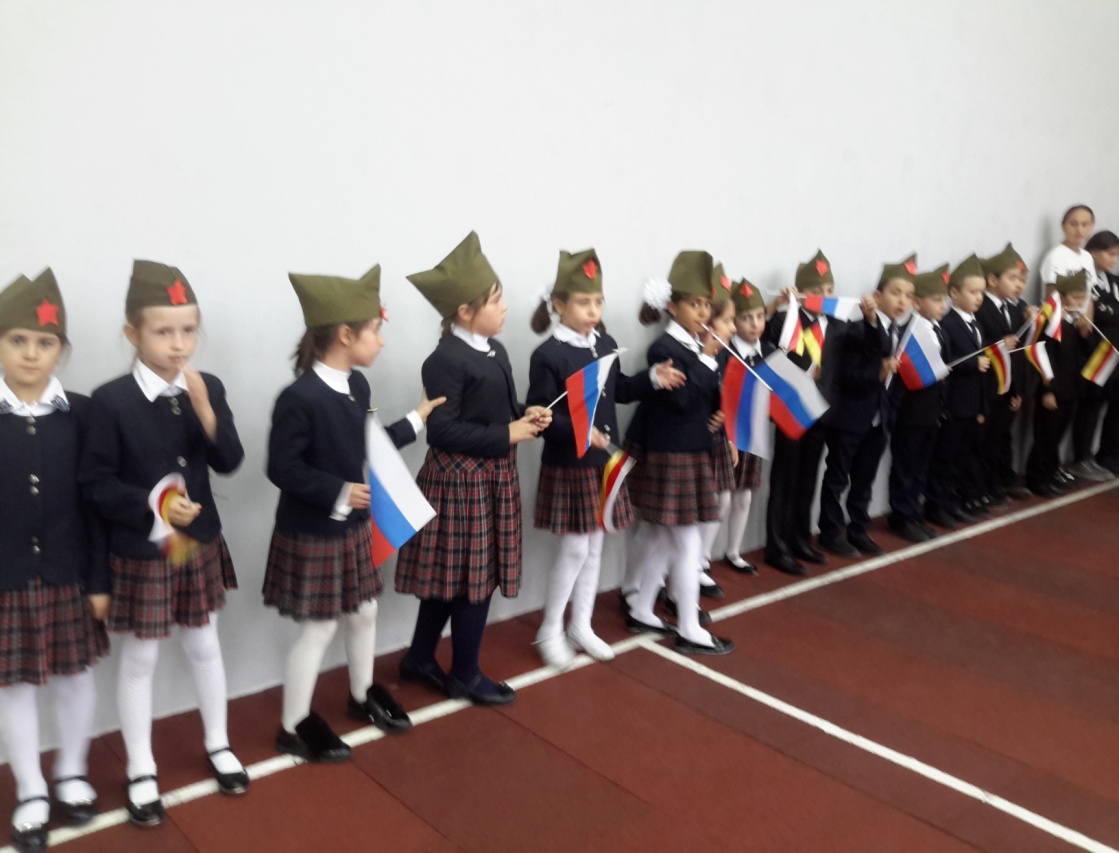               Учащимися школы был оформлен стенд с рисунками учащихся школы.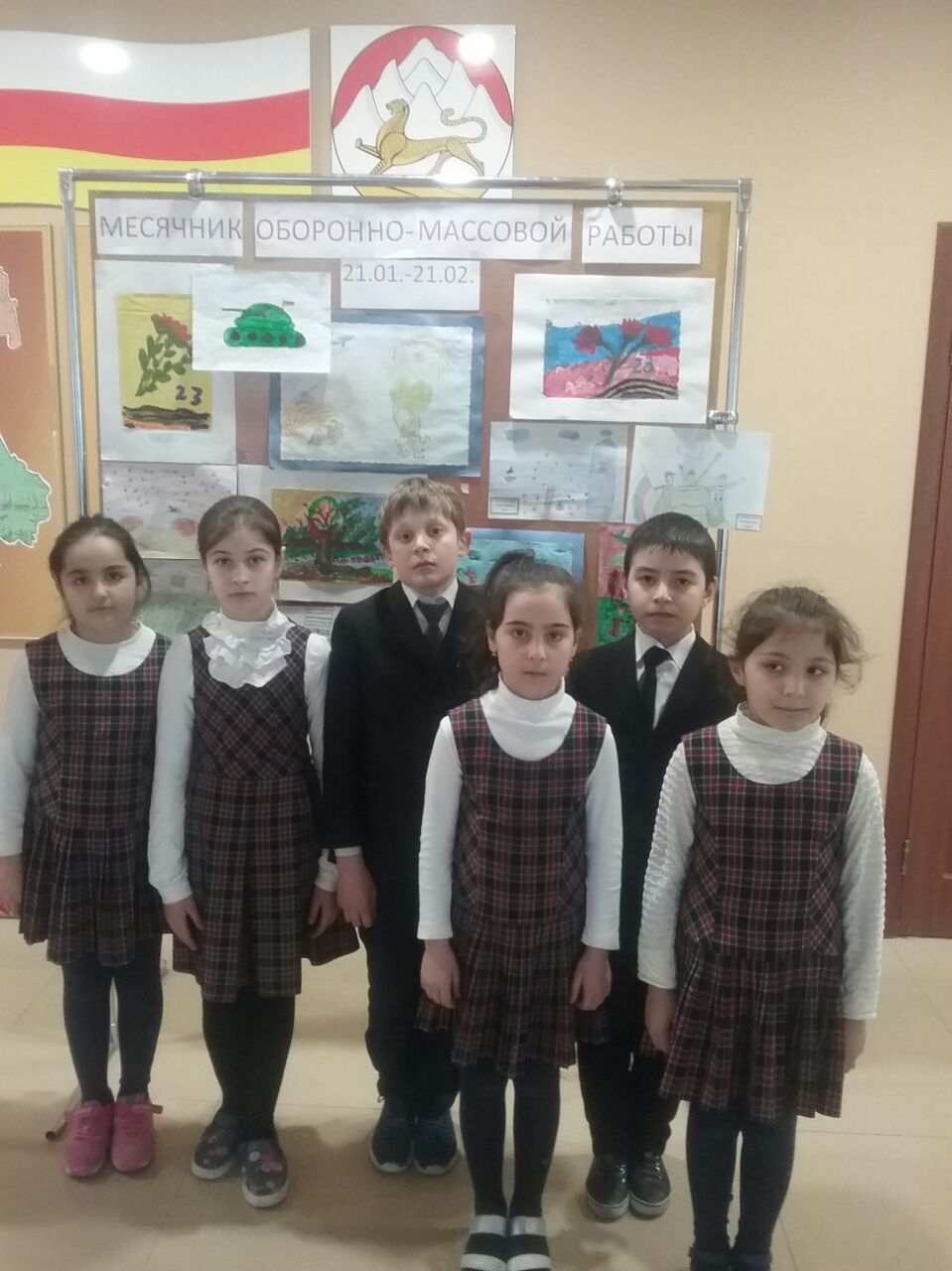 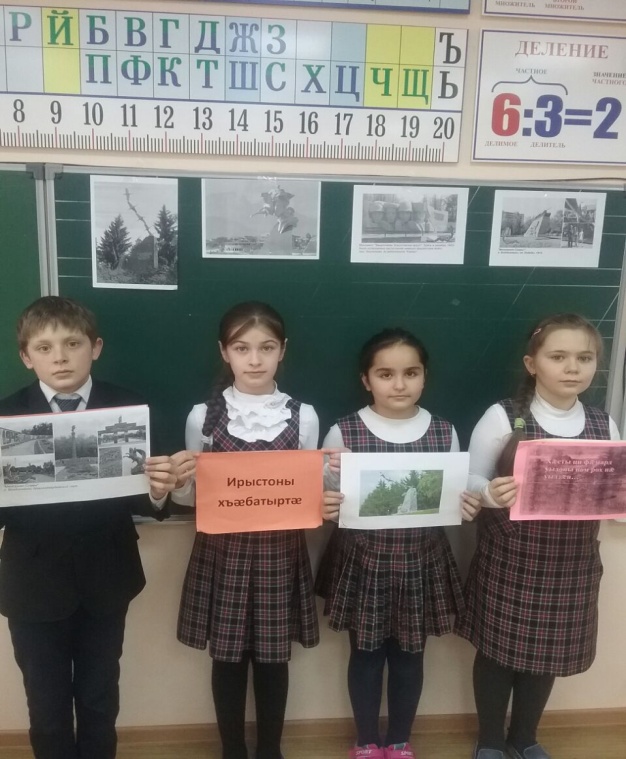  Лучшие работы учащихся были отмечены почётными грамотами.В течении месячника были проведены классные часы, посвящённые «Дням  Воинской Славы».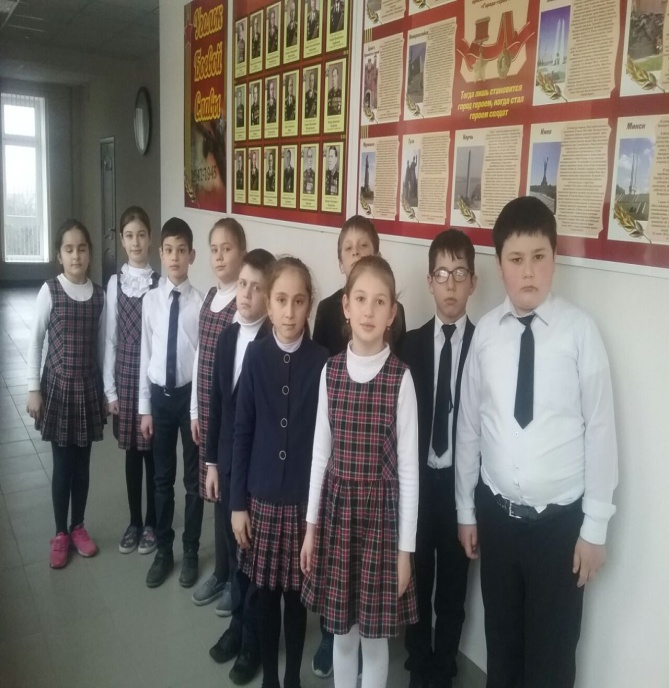 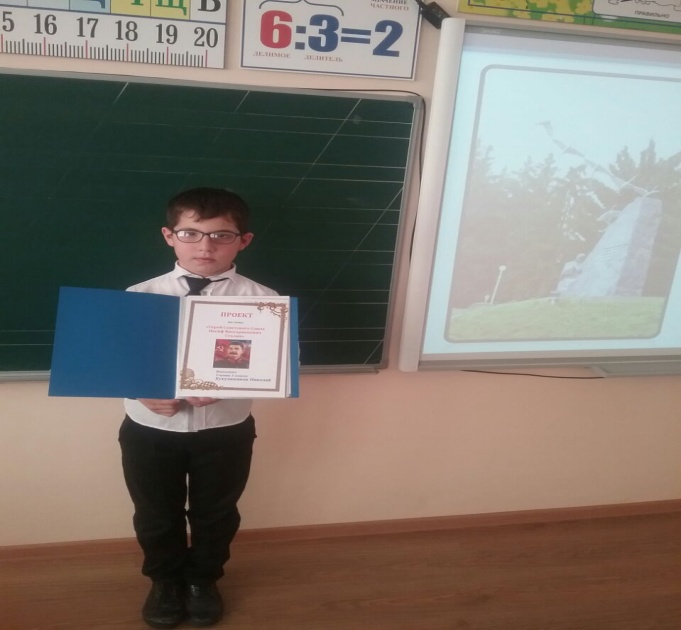 Проведены конкурсы плакатов, поделок, открыток, рисунков ко Дню Защитника Отечества.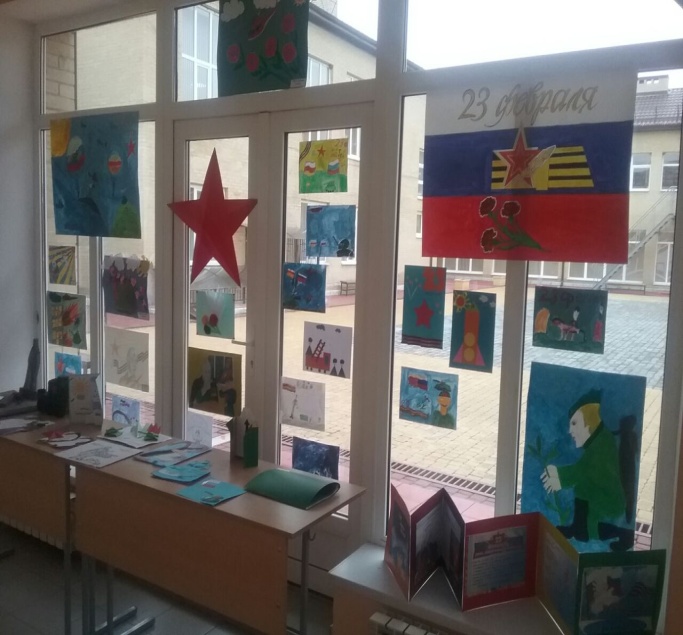 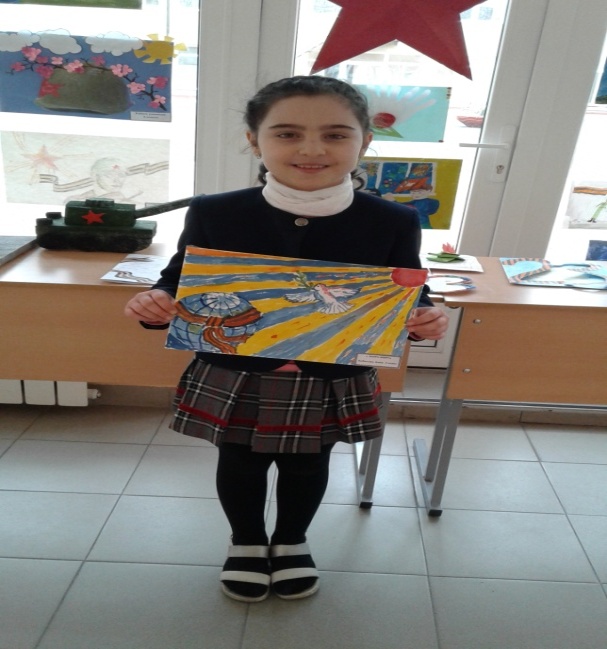 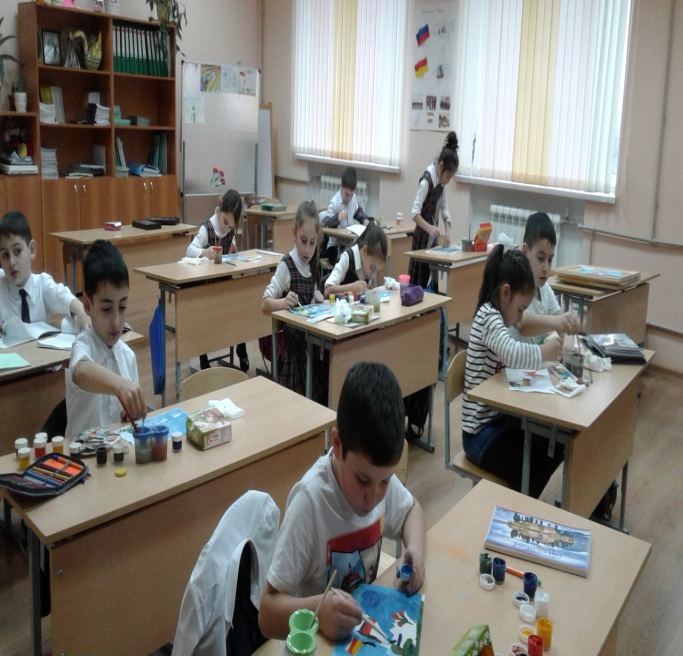 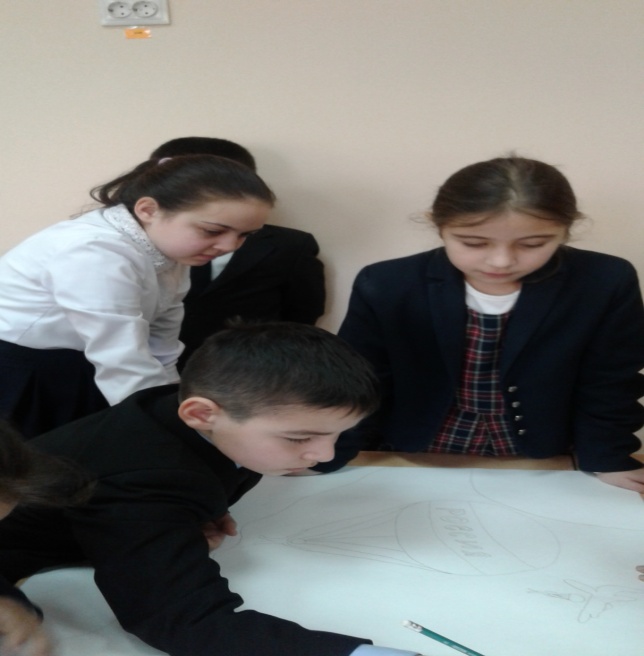 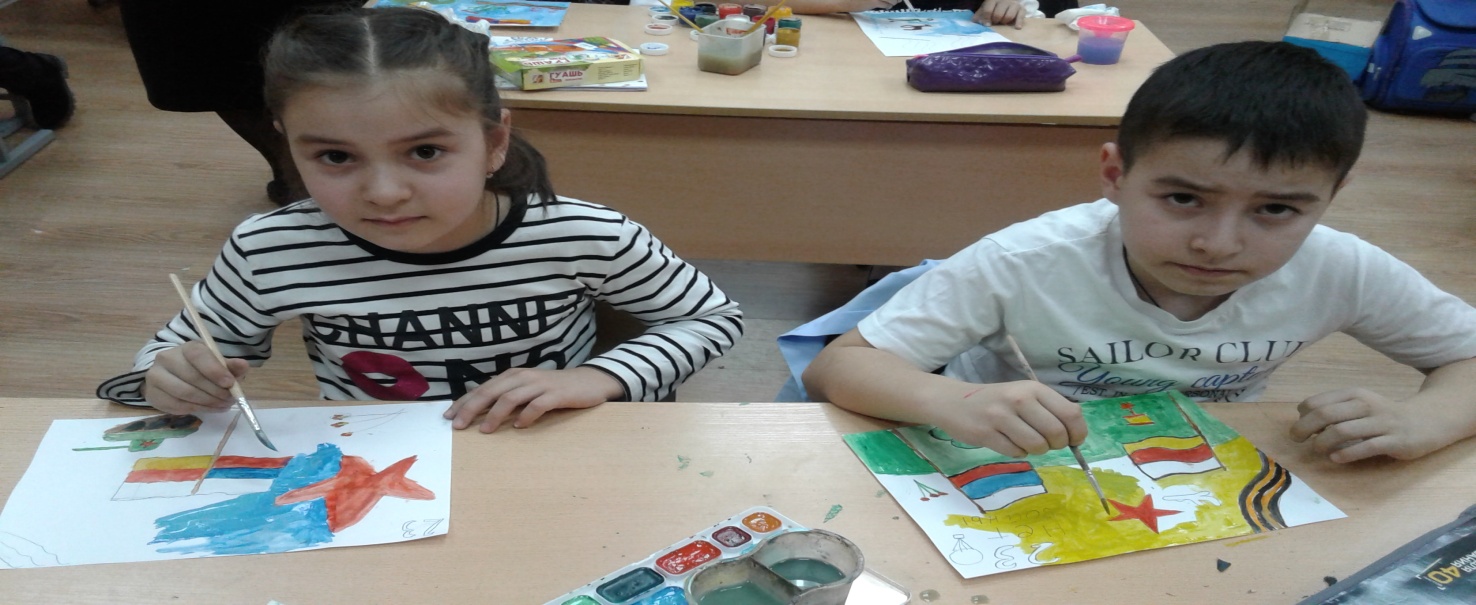 В спортивном зале состоялся спортивный праздник  « Здоровые,  сильные, смелые».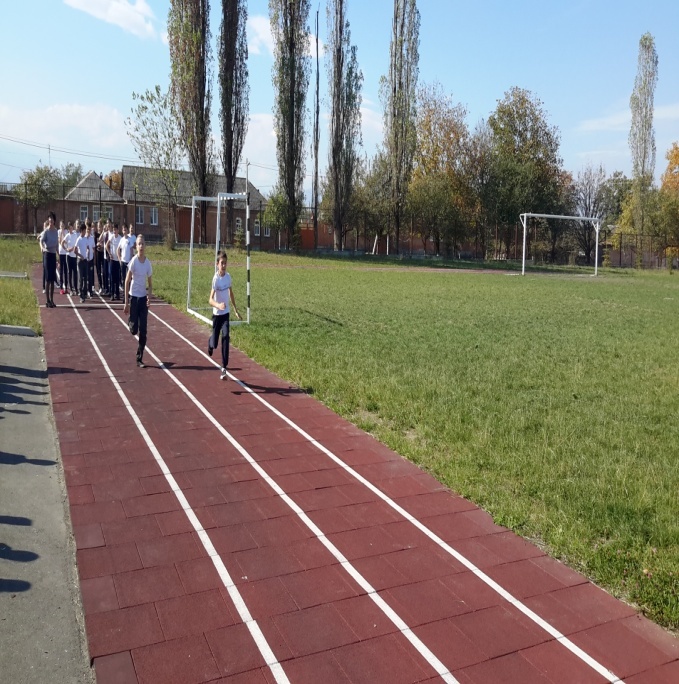 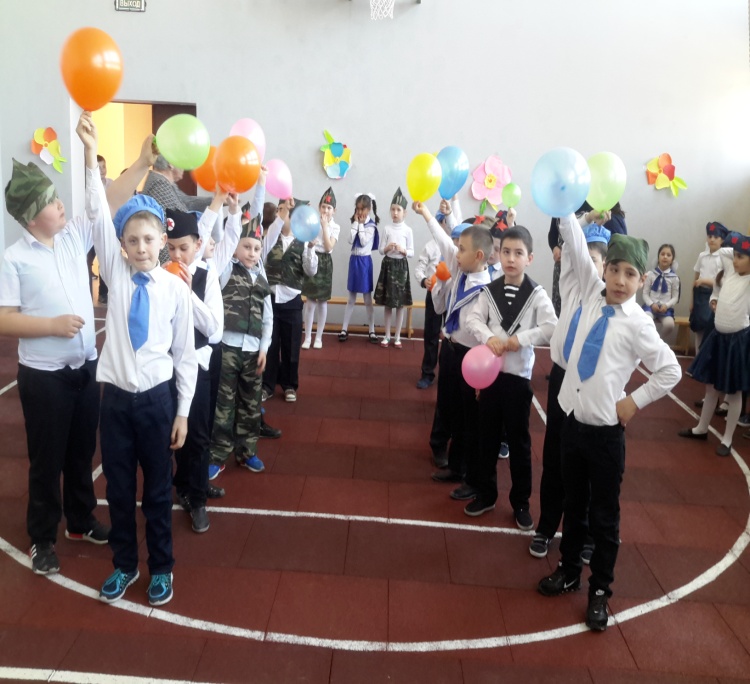  Цикл мероприятий в старших классах был приурочен 74 годовщине снятия блокады города Ленинграда. На открытом классном часе (8 класс, классный руководитель Хадзарагова Э.А.), посвящённый блокаде Ленинграда было приведено множество фактов жизни блокадного города и его жителей. Была показана презентация  «Ленинград – город герой». 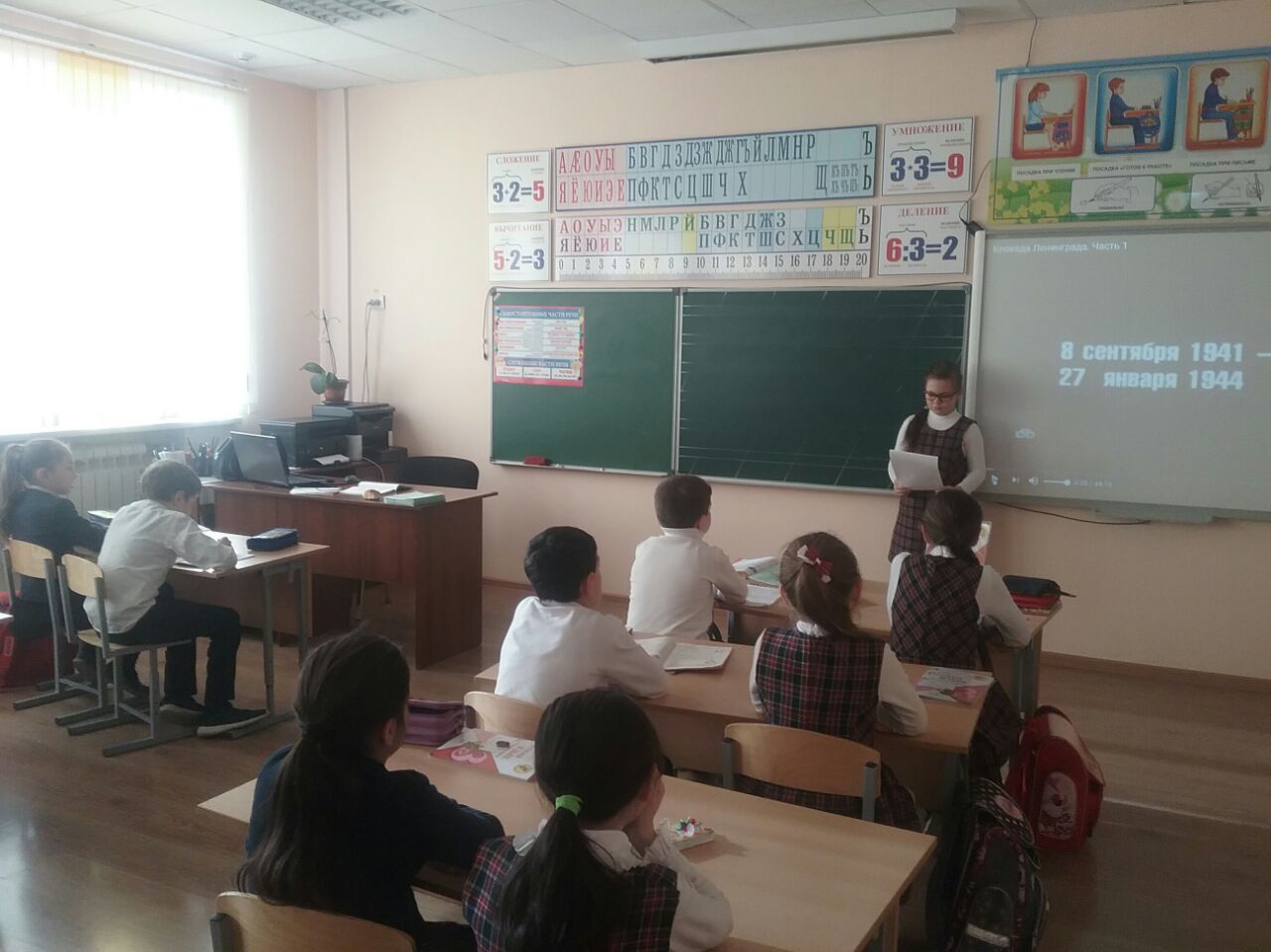 Очень интересно прошли классные часы, посвящённые присвоению Владикавказу звание « Города Воинской Славы».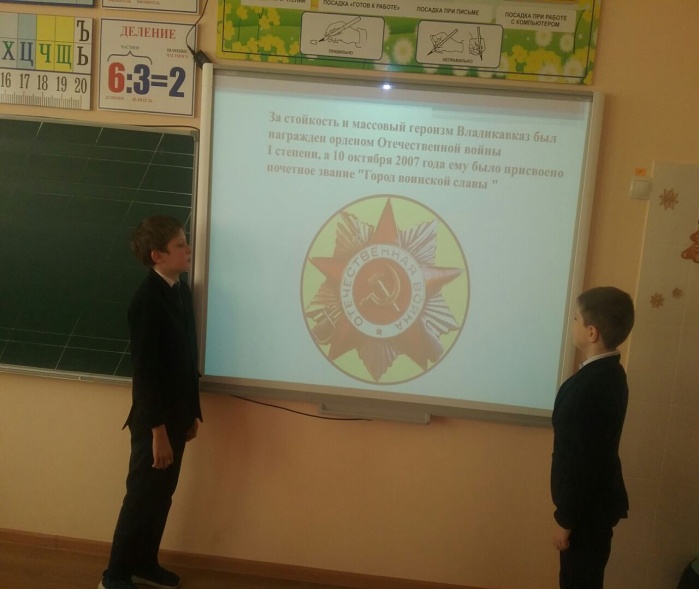 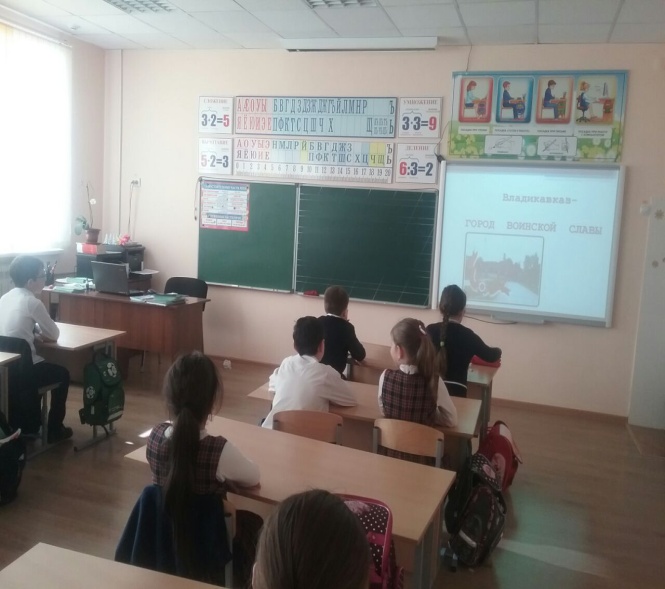  На классных часах было рассказан история города Владикавказ, история обороны города, история людей, которые защищали его в годы Великой Отечественной войны. 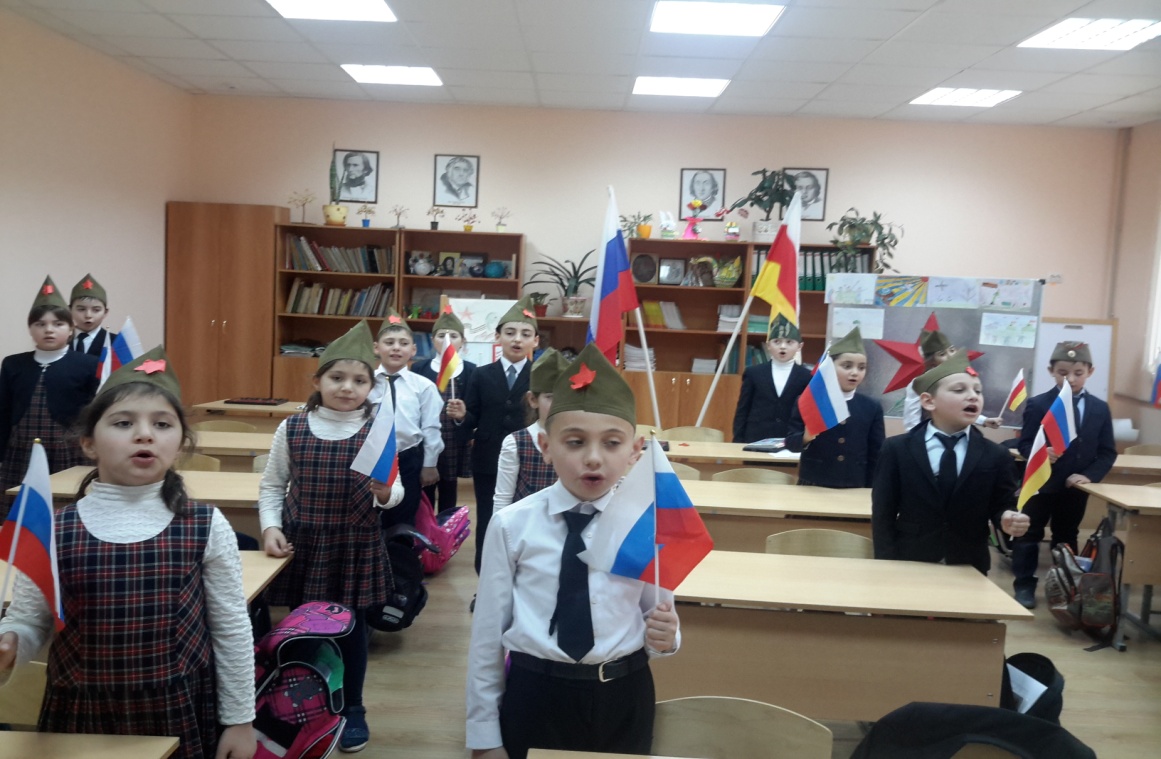  В классах был проведён « Урок Мужества», посвящённый герою- лётчику Роману Филипову, герою- России, который погиб в Сирии 3 февраля 2018 ода. Была показана презентация, посвящённая подвигу лётчика. Прозвучали песни сочинённые в его честь. 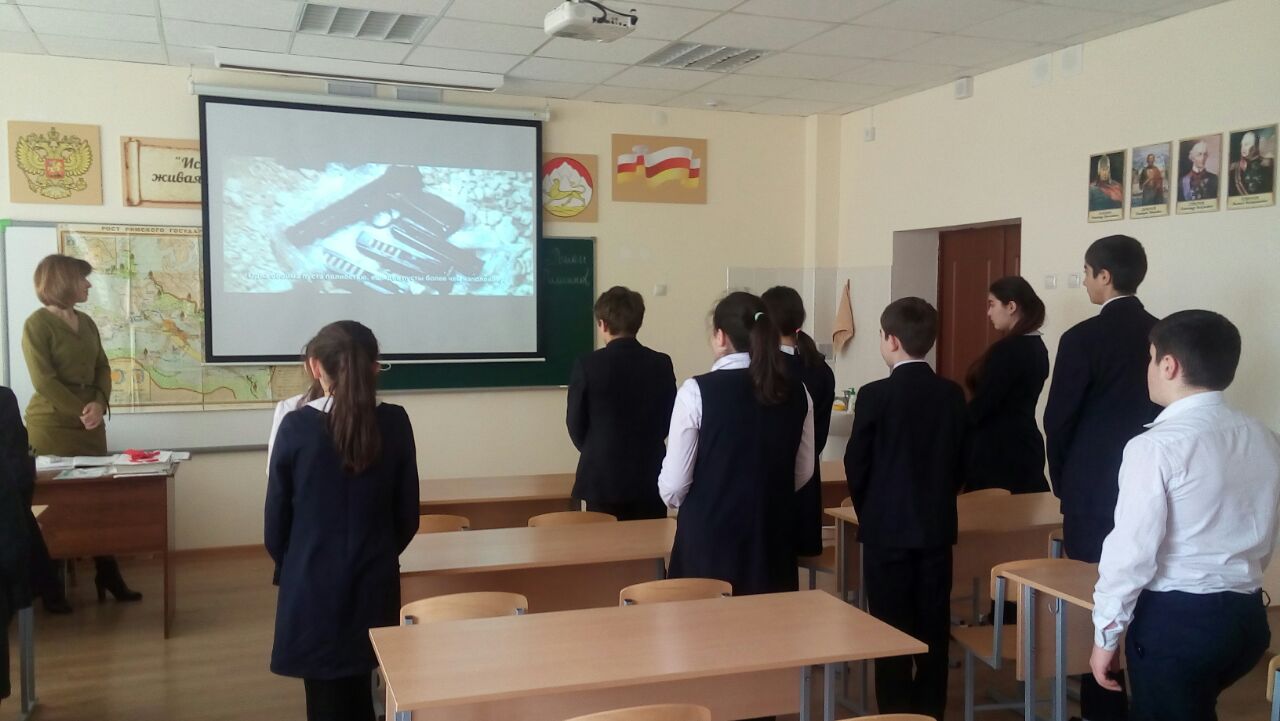 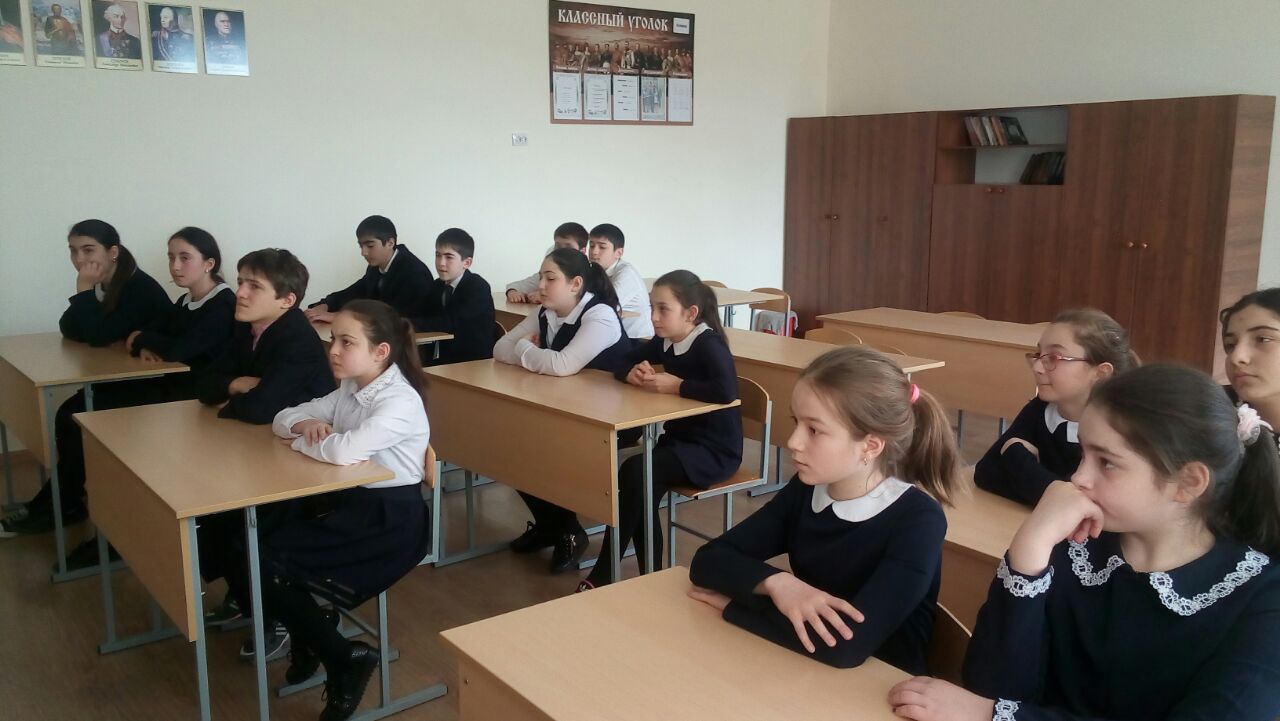 03.02 18 года школа чествовала победу Мурата Гассиева . Прошли беседы, был просмотрен репортаж с боя Мурата Гассиева с Дортикосом. 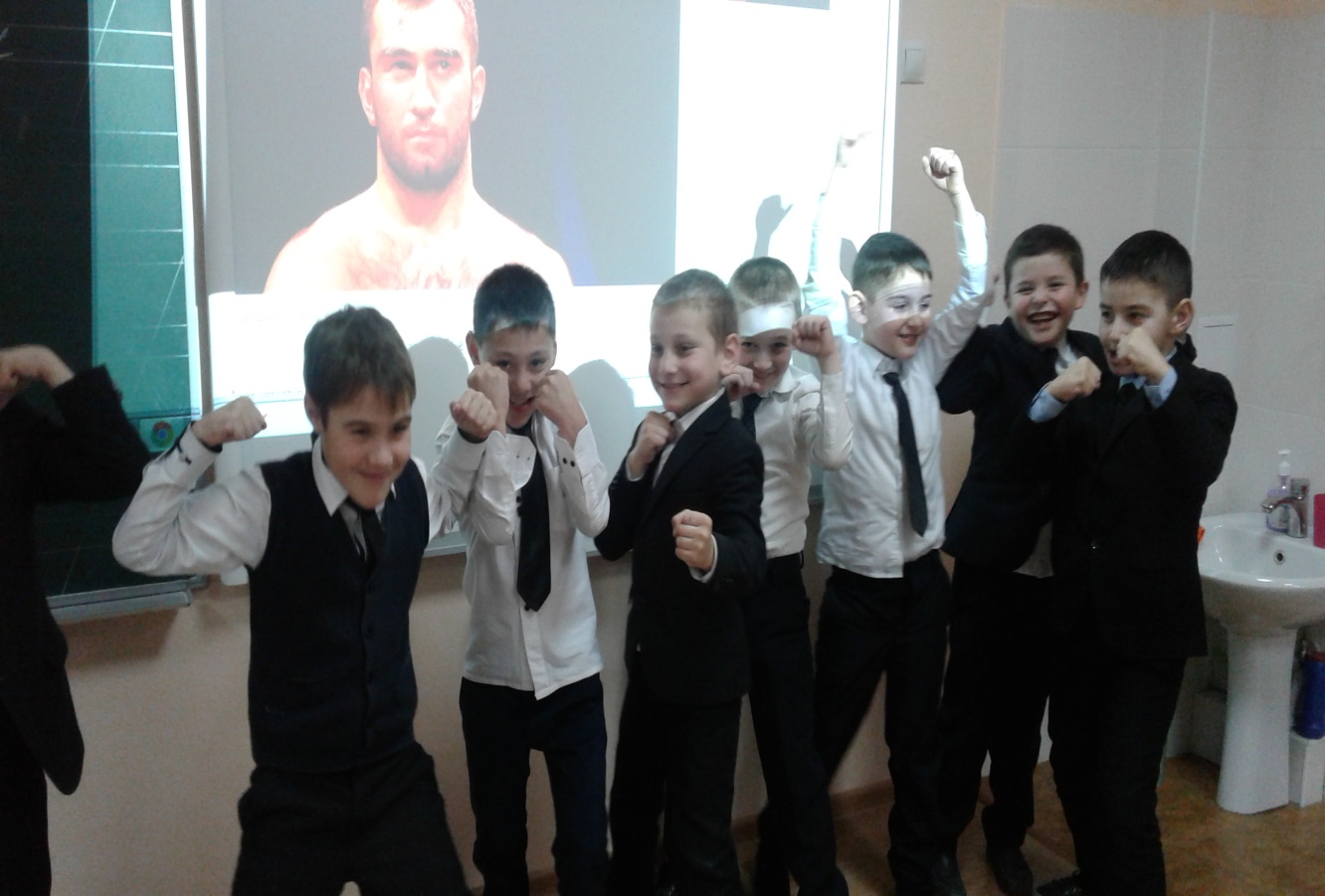   Месячник оборонно-массовой и военно-патриотической работы в школе прошёл на высоком уровне. Цели и задачи месячника – создание патриотического и духовно-нравственного воспитания активно притворяются в жизнь. Работа по этому направлению ведётся целый год. 